MINUTA RIUNIONE FORMALE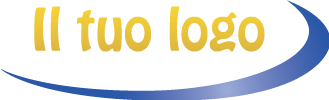 Convocazione di riunioneRiunione di [Tipo di riunione] di [Nome organizzazione o team] tenutasi a [Luogo] il [Data]. Iniziata alle ore [Ora locale] e presieduta da [Nome dell’organizzatore], e [Nome segretario/a].
PartecipantiPartecipanti votanti [Elenco nomi]Partecipanti non votanti [Elenco nomi]Membri non partecipanti [Elenco nomi]Approvazione delle minute precedentiUna mozione di approvazione delle minute della riunione tenutasi in data [Data] è stata avanzata da [Nome] e sostenuta da [Nome].
Rapporto
[Titolo del rapporto] presentata da [Nome relatore].[Titolo del rapporto] presentata da [Nome relatore].Altri rapporti
[Titolo del rapporto] presentata da [Nome]. Sono state adottate le seguenti risoluzioni: [Breve descrizione della risoluzione].Mozioni principali
Mozione A: Avanzata da [Nome] e sostenuta da [Nome].  La mozione è stata [approvata/bocciata] con [numero di voti] a favore e [numero di voti] contrari. Mozione B: Avanzata da [Nome] e sostenuta da [Nome].  La mozione è stata [approvata/bocciata] con [numero di voti] a favore e [numero di voti] contrari.Mozione C: Avanzata da [Nome] e sostenuta da [Nome].  La mozione è stata [approvata/bocciata] con [numero di voti] a favore e [numero di voti] contrari.Annunci
Note
Aggiornamenti
[Nome] ha richiesto la posticipazione della riunione, approvata in data [Data dell’aggiornamento].
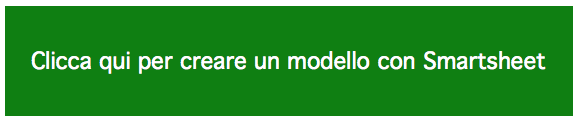 APPROVAZIONE DEL SEGRETARIO:
(Firma e data)[Nome dell’organizzazione]